Инновационные  технологии как средство взаимодействия с родителями. Жучкова Л.Б., педагог дополнительного образованияМАОУ ДОД  ДДТ «Юность» Следуя потребностям современной семьи и требованиям времени, мною разработана электронная версия занятий «Уроки Марьи – Искусницы», предназначенная для организации  домашнего досуга и  индивидуального обучения.В основу электронного обучающего пособия вошёл накопленный мною опыт работы с детьми школьного возраста по флористике, консультационная помощь зам. директора по экспериментальной работе Чабровой И. А. Материал рецензирован как авторская программа доктором педагогических наук Ю. С. Моздоковой.Работа включает обширный информативный материал: -глоссарий, -этюды из истории флористики, -даются необходимые знания по требованиям, предъявляемым к работе с природным материалом Данное пособие содержит два практических занятия, но начинаются они с обращения экологического характера. Это очень важное обстоятельство.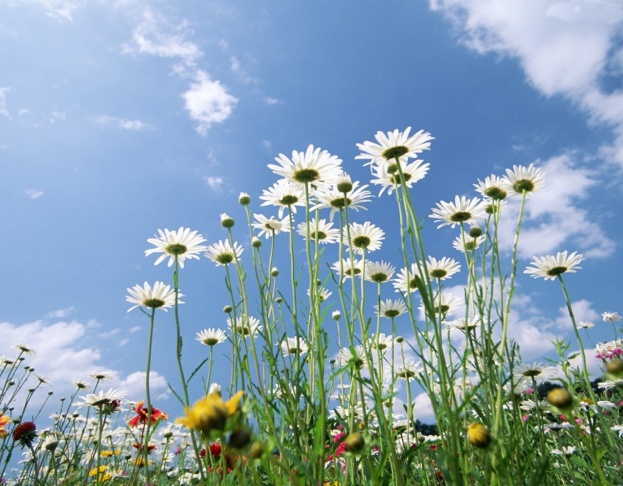 Так как обращение к работе с природным материалом, и само общение с природой, любование природой, нуждается, прежде всего, в бережном обращении к ней. Эту мысль мы стремимся донести до детей и до взрослых. Вкратце остановлюсь на занятии «Пасхальная флористическая открытка с монограммой». Обращение к данной теме требует ознакомления с  пасхальной тематикой и историей  возникновения монограммы. 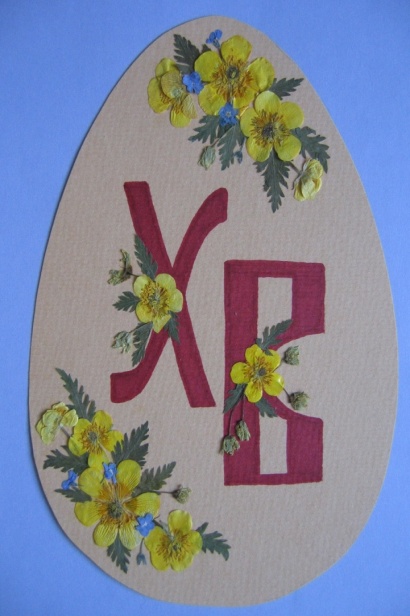 Непосредственно практическая часть занятия предваряется правилами техники безопасности.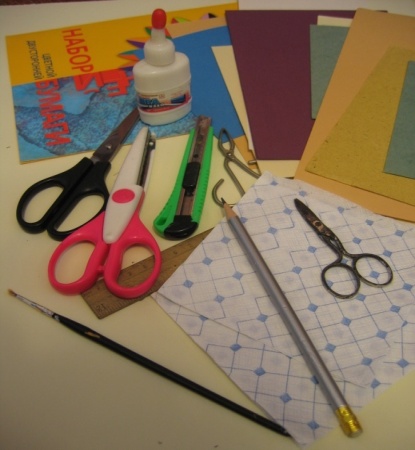 Даются рекомендации по подготовке к занятию необходимых материалов и инструментов. Предлагается подробное поэтапное выполнение открытки в технике флористики. И различные варианты её исполнения.Идея предложенных в электронном пособии занятий «Рождественская сказка» и «Пасхальная флористическая открытка с монограммой» связана с возможностью изготовления семейных подарков и созданию творческой атмосферы, объединяющей всех членов  семьи.Опыт показывает, что совместная работа детей и родителей приносит им радость сотворчества и новых открытий.  В дополнение к данному электронному пособию предлагается анкета для родителей. Цель анкеты: проверка уровня представлений родителей о флористике. Ведь именно родители-главные ценители и вдохновители  детского творчества.Обращение к теме « Развивающая игрушка своими руками» было не случайным в моей работе педагога  по изобразительной деятельности. Постоянный тесный контакт с родителями моих учеников, а я  занимаюсь с детьми от 4-х лет, показало необходимость, актуальность разработки данной презентации, предлагаемой вашему вниманию.Подавляющее число родителей, понимают, что полученные на занятиях знания, навыки  и умения необходимо закреплять и развивать дома, предоставляя детям материалы и инструменты для творческого процесса. Кроме того, у многих моих маленьких учеников, есть младшие братья и сёстры, которым также необходимо развитие и обучение. Спасибо за внимание!  Кому-то предложенная здесь тема покажется неуместной. Ведь мир сильно изменился со времен наших бабушек и дедушек, и теперь уже нет проблем с развивающими играми и пособиями – их можно в любом количестве купить в магазине. Так мы обычно и поступаем: когда приходит время обучать малыша различным навыкам, мы отправляемся в магазин с большим ассортиментом развивающих игр и выбираем нужные. Да, это, конечно, самый простой путь. Но все же есть, по крайней мере, три причины, по которым стоит мастерить развивающие игры своими руками. Вот они:1. В магазине не всегда есть то, что мы ищем, и еще реже – по доступной цене. Самый наболевший пример: пособия по системе М. Монтессори «Почтовый ящик», «Шершавые буквы», «Проталкиватель» и др. Этих пособий либо просто нет в магазине, либо они продаются по безумным ценам. Стоит хорошенько подумать, прежде чем покупать: ведь многие из этих игр можно легко и быстро изготовить дома самому. 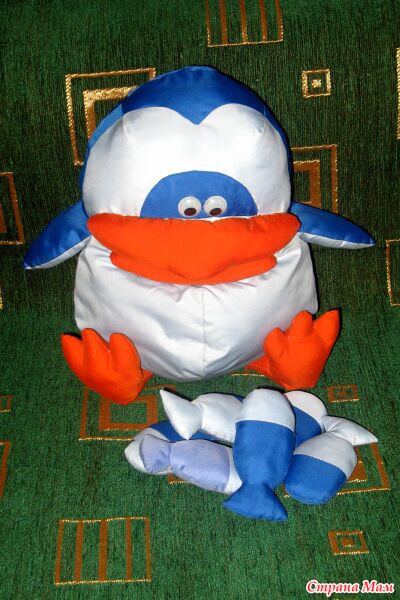 2. Детям часто наскучивают купленные в магазине игрушки, они их засовывают в дальний угол или ломают. Попросту говоря, помимо обычных, покупных, детям нужны другие игрушки: игрушки «из взрослого мира», игрушки, придуманные для них самой мамой… Мы часто забываем об этом важном моменте. 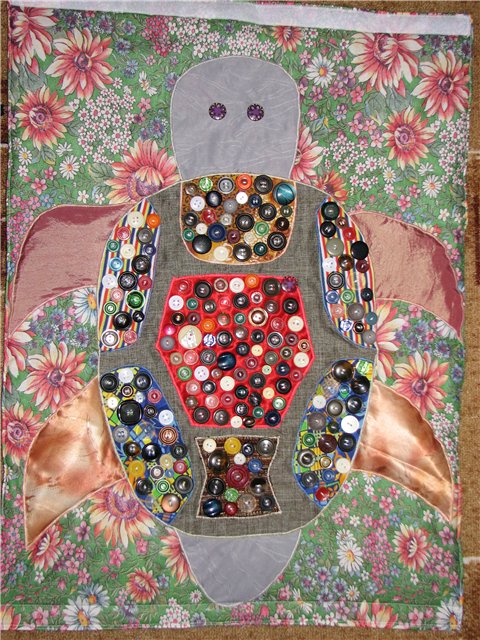 3. Процесс изготовления игрушки своими руками вместе с ребенком не только очень интересен и является игрой сам по себе, но и очень познавателен. Кроме того, есть особый вкус у игры в собственноручно созданную игрушку. Точно такой игры нет ни у кого. Это только ваше изобретение. У рукотворной игрушки есть те возможности, которые вы в нее заложили. В ней живет тепло ваших рук, ваш труд и удовольствие от достигнутого результата. В подобной деятельности можно увидеть продолжение традиций изготовления в семье рукотворных игрушек.   Мы думаем, что продолжением затронутой нами темы создания игрушек для детей и вместе с детьми в семье, станет 2-я часть, практическая «Игрушки, сделанные руками наших родителей». Это будут не фото из Интернета, а фото игрушек, реально изготовленных родителями наших учеников. Ведь после ознакомления с презентацией многие родители действительно по-другому организовали домашний досуг своих детей, «загорелись» предложенными идеями и воплотили их в жизнь, создав  своими руками немало интересных игрушек.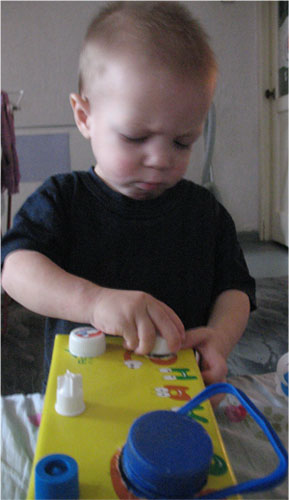 